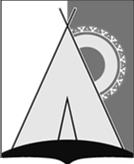 АДМИНИСТРАЦИЯ СЕЛЬСКОГО ПОСЕЛЕНИЯ РУССКИНСКАЯСургутского районаХанты - Мансийского автономного округа – Югрыпостановление - ПРОЕКТ«___» ______ 2020 года                                                                № ______   д. РусскинскаяО внесении измененийв постановление администрации сельского поселения Русскинская от 14.02.2012 №  14 «О создании    межведомственной комиссии по    вопросам признания помещения жилым   помещением, жилого помещения непригодным для   проживания и многоквартирного дома  аварийным и подлежащим сносу или   реконструкции на территории   сельского поселения Русскинская»В целях приведения нормативных правовых актов сельского поселения Русскинская в соответствие с действующим законодательством:1. Внести в постановление администрации сельского поселения Русскинская от 14.02.2012 №  14 «О создании межведомственной комиссии по вопросам признания помещения жилым помещением, жилого помещения непригодным для проживания и многоквартирного дома аварийным и подлежащим сносу или реконструкции на территории сельского поселения Русскинская» следующие изменения:1.1. Преамбулу изложить в следующей редакции: «В соответствии с Жилищным кодексом Российской Федерации, постановлением Правительства Российской Федерации от 28 января 2006 года № 47 «Об утверждении Положения о признании помещения жилым помещением, жилого помещения непригодным для проживания, многоквартирного дома аварийным и подлежащим сносу или реконструкции, садового дома жилым домом и жилого дома садовым домом», уставом муниципального образования сельского поселения Русскинская».1.2.  В приложении 1 слова «ФБУ ХМАО-Югры» заменить словами «казенного учреждения Ханты-Мансийского автономного округа – Югры».1.3. В приложении 2:1.3.1. Пункт 1.3 статьи 1 признать утратившим силу.1.3.2. Абзац пятый раздела 1 изложить в следующей редакции:«1.5. В состав комиссии включаются представители органа местного самоуправления. Председателем комиссии назначается должностное лицо  администрации сельского поселения Русскинская.1.3.3. Пункт 1.5 статьи 1 дополнить абзацем вторым следующего содержания:«В состав комиссии включаются также представители органов, уполномоченных на проведение регионального жилищного надзора (муниципального жилищного контроля), государственного контроля и надзора в сферах санитарно-эпидемиологической, пожарной, экологической и иной безопасности, защиты прав потребителей и благополучия человека, а также в случае необходимости, в том числе в случае проведения обследования помещений на основании сводного перечня объектов (жилых помещений), находящихся в границах зоны чрезвычайной ситуации, предусмотренного пунктом 42 Положения о признании помещения жилым помещением, жилого помещения непригодным для проживания, многоквартирного дома аварийным и подлежащим сносу или реконструкции, садового дома жилым домом и жилого дома садовым домом,  утвержденного постановлением Правительства Российской Федерации от 28 января 
2006 года № 47 (далее соответственно - Постановление № 47, Положение, утвержденное Постановлением № 47) - представители органов архитектуры, градостроительства и соответствующих организаций, эксперты, в установленном порядке аттестованные на право подготовки заключений экспертизы проектной документации и (или) результатов инженерных изысканий.»1.3.4. Пункт  2.2 статьи 2 изложить в следующей  редакции: «2.2. Оценка и обследование помещения в целях признания его жилым помещением, жилого помещения пригодным (непригодным) для проживания граждан, а также многоквартирного дома в целях признания его аварийным и подлежащим сносу или реконструкции и соответствие указанных помещений и дома установленным Положением, утвержденным Постановлением № 47,  требованиям.»;1.3.5. Статью  2 дополнить пунктом 2.4 следующего содержания:«2.4. Составление (в трех экземплярах) заключения об оценке соответствия помещения (многоквартирного дома)  требованиям, установленным Положением, утвержденным Постановлением № 47,   и акта обследования помещения (многоквартирного дома) по формам согласно приложениям №  1, 2 к Постановлению № 47.»;1.3.6. Пункт 4.1 статьи 4 изложить в следующей редакции:«4.1. Перечень документов, предоставляемых в межведомственную комиссию для рассмотрения вопроса о пригодности (непригодности) помещения для проживания и признания многоквартирного дома аварийным, определен  пунктом 45 Положения, утвержденного Постановлением № 47»;1.3.7. В пункте 6.2 статьи 6:- абзац  первый изложить в следующей  редакции:«Комиссия на основании заявления собственника помещения, федерального органа исполнительной власти, осуществляющего полномочия собственника в отношении оцениваемого имущества, правообладателя или гражданина (нанимателя), либо на основании заключения органов государственного надзора (контроля) по вопросам, отнесенным к их компетенции, либо на основании заключения экспертизы жилого помещения, проведенной в соответствии с постановлением Правительства Российской Федерации от 21 августа 2019 года № 1082 «Об утверждении Правил проведения экспертизы жилого помещения, которому причинен ущерб, подлежащий возмещению в рамках программы организации возмещения ущерба, причиненного расположенным на территориях субъектов Российской Федерации жилым помещениям граждан, с использованием механизма добровольного страхования, методики определения размера ущерба, подлежащего возмещению в рамках программы организации возмещения ущерба, причиненного расположенным на территориях субъектов Российской Федерации жилым помещениям граждан, с использованием механизма добровольного страхования за счет страхового возмещения и помощи, предоставляемой за счет средств бюджетов бюджетной системы Российской Федерации, и о внесении изменений в Положение о признании помещения жилым помещением, жилого помещения непригодным для проживания, многоквартирного дома аварийным и подлежащим сносу или реконструкции, садового дома жилым домом и жилого дома садовым домом», либо на основании сформированного и утвержденного субъектом Российской Федерации на основании сведений из Единого государственного реестра недвижимости, полученных с использованием единой системы межведомственного электронного взаимодействия и подключаемых к ней региональных систем межведомственного электронного взаимодействия, сводного перечня объектов (жилых помещений), находящихся в границах зоны чрезвычайной ситуации (далее - сводный перечень объектов (жилых помещений), проводит оценку соответствия помещения установленным в Положении, утвержденном Постановлением № 47,   требованиям и принимает решения в порядке, предусмотренном пунктом 47  Положения, утвержденного Постановлением № 47.»;- после абзаца первого дополнить абзацем вторым следующего содержания:«Собственник, правообладатель или наниматель жилого помещения, которое получило повреждения в результате чрезвычайной ситуации и при этом не включено в сводный перечень объектов (жилых помещений), вправе подать в комиссию заявление, предусмотренное абзацем первым настоящего пункта.»;1.3.8.В пункте 6.4 статьи 6 слова «ведет председатель» заменить словами «ведет председатель, а»;1.3.9. В пункте 6.8 статьи 6 слова «ст.47 постановления Правительства Российской Федерации от 28.01.2006 № 47 «Об утверждении Положения о признании помещения жилым помещением, жилого помещения непригодным для проживания и многоквартирного дома аварийным и подлежащим сносу или реконструкции» заменить словами «пунктом 47 Положения»;1.3.10. В подпункте 6.8.2. пункта 6.8 статьи 6 слова «в настоящем Положении» заменить словами «Положением, утвержденным Постановлением № 47,».1.3.11. Приложения № 3, 4 признать утратившими силу.2.Обнародовать настоящее постановление и разместить на официальном сайте органов местного самоуправления сельского поселения Русскинская.3.Настоящее постановление вступает в силу с момента обнародования.4.Контроль за выполнением настоящего распоряжения оставляю за собой. Главасельского поселения Русскинская                                                 А.Н. Соболев